บัญชีทรัพย์สินและหนี้สินกรณีที่ยื่น  	 เข้ารับตำแหน่ง 	 พ้นจากตำแหน่ง 	(เฉพาะผู้ดำรงตำแหน่งทางการเมือง ตุลาการศาลรัฐธรรมนูญ 	ผู้ดำรงตำแหน่งในองค์กรอิสระ และผู้บริหารท้องถิ่น รองผู้บริหารท้องถิ่น 	ผู้ช่วยผู้บริหารท้องถิ่น และสมาชิกสภาท้องถิ่น) 	 ทุกสามปีตลอดเวลาที่ยังดำรงตำแหน่งเป็นเจ้าหน้าที่ของรัฐ	 พ้นจากการเป็นเจ้าหน้าที่ของรัฐเมื่อวันที่           เดือน                                  พ.ศ.               .ชื่อ						ชื่อสกุล 								(โปรดระบุคำนำหน้านาม ให้ชัดเจนว่าเป็น นาย นาง นางสาว หรือ ยศ)	ตำแหน่งปัจจุบัน ณ วันที่มีหน้าที่ยื่นบัญชีฯ (ทุกตำแหน่ง)																			สังกัด/หน่วยงาน			       								 .ตำแหน่งเมื่อครั้งยื่นบัญชีเข้ารับตำแหน่ง								วันที่เข้ารับตำแหน่ง                เดือน                                                พ.ศ.			วันที่มีพระบรมราชโองการแต่งตั้งหรือคำสั่งแต่งตั้ง              /               /                .					ลงชื่อ				           ประธานกรรมการ ป.ป.ช. / กรรมการ ป.ป.ช.					     (				           )  คำอธิบายทั่วไปการจัดทำบัญชีทรัพย์สินและหนี้สิน1.  ให้ยื่นบัญชีทรัพย์สินและหนี้สินและเอกสารประกอบ จำนวน 1 ชุด  เว้นแต่ บัญชีทรัพย์สินและหนี้สินและเอกสารประกอบของผู้ดำรงตำแหน่งที่คณะกรรมการ ป.ป.ช. ต้องเปิดเผยให้ประชาชนทราบเป็นการทั่วไป ให้ยื่นบัญชีทรัพย์สินและหนี้สินและเอกสารประกอบ จำนวน 2 ชุด (ต้นฉบับ 1 ชุด และสำเนา 1 ชุด) ดังนี้ ผู้ดำรงตำแหน่งทางการเมือง  ได้แก่  นายกรัฐมนตรี รัฐมนตรี สมาชิกสภาผู้แทนราษฎร และสมาชิกวุฒิสภา  ตุลาการศาลรัฐธรรมนูญ 1.3  ผู้ดำรงตำแหน่งในองค์กรอิสระ  ได้แก่  คณะกรรมการการเลือกตั้ง ผู้ตรวจการแผ่นดิน คณะกรรมการตรวจเงินแผ่นดิน คณะกรรมการสิทธิมนุษยชนแห่งชาติ ผู้ว่าการตรวจเงินแผ่นดิน1.4  ผู้ดำรงตำแหน่งระดับสูง  ได้แก่ข้าราชการพลเรือน (1)  หัวหน้าส่วนราชการระดับกระทรวง ทบวง กรม(2)  หัวหน้าส่วนราชการที่มีฐานะเป็นนิติบุคคล ข้าราชการทหาร(1)  ปลัดกระทรวงกลาโหม(2)  ผู้บัญชาการทหารสูงสุด(3)  ผู้บัญชาการเหล่าทัพผู้บัญชาการตำรวจแห่งชาติผู้ว่าราชการจังหวัดปลัดกรุงเทพมหานครกรรมการและผู้บริหารสูงสุดของรัฐวิสาหกิจตามกฎหมายว่าด้วยวิธีการงบประมาณหัวหน้าหน่วยงานขององค์กรอิสระตามรัฐธรรมนูญ  ได้แก่  เลขาธิการคณะกรรมการการเลือกตั้ง เลขาธิการสำนักงานผู้ตรวจการแผ่นดิน เลขาธิการคณะกรรมการป้องกันและปราบปรามการทุจริตแห่งชาติ เลขาธิการคณะกรรมการสิทธิมนุษยชนแห่งชาติ ผู้บริหารสูงสุดของหน่วยงานอื่นของรัฐ ตามที่คณะกรรมการ ป.ป.ช. กำหนด  ได้แก่  ผู้ว่าการธนาคาร	แห่งประเทศไทย เลขาธิการสำนักงานคณะกรรมการกำกับหลักทรัพย์และตลาดหลักทรัพย์ เลขาธิการคณะกรรมการกำกับ
และส่งเสริมการประกอบธุรกิจประกันภัยอธิการบดี/เลขาธิการ/ผู้อำนวยการ สถาบันอุดมศึกษาในสังกัดของรัฐ และสถาบันอุดมศึกษาในกำกับของรัฐตามที่คณะกรรมการ ป.ป.ช. กำหนด  1.5  ผู้บริหารท้องถิ่น รองผู้บริหารท้องถิ่น ผู้ช่วยผู้บริหารท้องถิ่น และสมาชิกสภาท้องถิ่น  ได้แก่กรุงเทพมหานคร  ได้แก่(1)  ผู้ว่าราชการกรุงเทพมหานคร(2)  รองผู้ว่าราชการกรุงเทพมหานครเมืองพัทยา  ได้แก่(1)  นายกเมืองพัทยา(2)  รองนายกเมืองพัทยาองค์การบริหารส่วนจังหวัด  ได้แก่  นายกองค์การบริหารส่วนจังหวัดเทศบาลนคร  ได้แก่  นายกเทศมนตรีเทศบาลเมือง  ได้แก่  นายกเทศมนตรีเทศบาลตำบล  ได้แก่  นายกเทศมนตรีองค์การบริหารส่วนตำบล  ได้แก่  นายกองค์การบริหารส่วนตำบลโดยในเบื้องต้น  ให้ผู้ยื่นบัญชีปกปิดข้อความในสำเนาบัญชีทรัพย์สินและหนี้สิน (*) และเอกสารประกอบ ตามหลักเกณฑ์ที่คณะกรรมการ ป.ป.ช. กำหนด  ดังต่อไปนี้ข้อมูลส่วนบุคคล  ได้แก่  เลขประจำตัวประชาชน วัน เดือน ปีเกิด ที่อยู่ (ปิดเฉพาะเลขที่บ้าน แต่ให้เปิดที่ตั้ง ตำบล อำเภอ )  หมายเลขโทรศัพท์บ้าน หมายเลขโทรศัพท์เคลื่อนที่ และอีเมล์รายละเอียดทางทะเบียนของทรัพย์สิน  ได้แก่ เลขที่บัญชีธนาคารหรือสถาบันการเงินรายละเอียดอื่น ๆ  ได้แก่ เลขประจำตัวประชาชน ผู้กู้ยืมและผู้ให้กู้ยืม ภาพถ่ายทรัพย์สินอื่น และหมายเลขบัตรเครดิต2.  คู่สมรส หมายถึง คู่สมรสโดยชอบด้วยกฎหมาย และบุคคลซึ่งอยู่กินกันฉันสามีภริยาโดยมิได้จดทะเบียนสมรสด้วย ตามหลักเกณฑ์ที่คณะกรรมการ ป.ป.ช. กำหนด ดังนี้2.1 ได้ทำพิธีมงคลสมรสหรือพิธีอื่นใดในทำนองเดียวกันกับเจ้าพนักงานของรัฐ โดยมีบุคคลในครอบครัวหรือบุคคลภายนอกรับทราบว่าเป็นการอยู่กินเป็นสามีภริยากันตามประเพณี 2.2 เจ้าพนักงานของรัฐแสดงให้ปรากฏว่ามีสถานะเป็นสามีภริยากัน หรือมีพฤติการณ์เป็นที่รับรู้ของสังคมทั่วไปว่ามีสถานะดังกล่าว2.3 บุคคลซึ่งจดทะเบียนสมรสกับเจ้าพนักงานของรัฐและต่อมาได้จดทะเบียนหย่าขาดจากกันตามกฎหมาย แต่ยังแสดงให้ปรากฏหรือมีพฤติการณ์ซึ่งเป็นที่รับรู้ของสังคมทั่วไปว่ามีสถานะเป็นสามีหรือภริยากัน3.  บุตรที่ยังไม่บรรลุนิติภาวะ หมายถึง 3.1 บุตรโดยชอบด้วยกฎหมายที่มีอายุไม่ครบ 20 ปีบริบูรณ์ ณ วันที่มีหน้าที่ยื่นบัญชีทรัพย์สินและหนี้สิน เว้นแต่บรรลุนิติภาวะโดยการสมรส 3.2 บุตรที่เกิดจากบิดามารดาซึ่งมิได้จดทะเบียนสมรสที่มีอายุไม่ครบ 20 ปีบริบูรณ์ ณ วันที่มีหน้าที่ยื่นบัญชีทรัพย์สินและหนี้สิน แต่บิดาได้แสดงออกหรือรับรองโดยอุปการะเลี้ยงดู ให้การศึกษา ดูแลรักษาพยาบาล แสดงออกต่อสังคมไม่ว่าทางตรงหรือทางอ้อมว่าเป็นบุตรของตน เว้นแต่บรรลุนิติภาวะโดยการสมรส 4.  ให้แสดงรายการทรัพย์สินและหนี้สินที่มีอยู่จริงในวันที่เข้ารับตำแหน่ง พ้นจากตำแหน่ง (เฉพาะผู้ดำรงตำแหน่งทางการเมือง ตุลาการศาลรัฐธรรมนูญ ผู้ดำรงตำแหน่งในองค์กรอิสระ และผู้บริหารท้องถิ่น รองผู้บริหารท้องถิ่น ผู้ช่วยผู้บริหารท้องถิ่น และสมาชิกสภาท้องถิ่น) พ้นจากการเป็นเจ้าหน้าที่ของรัฐ ทุกสามปีตลอดเวลาที่ยังดำรงตำแหน่งเป็นเจ้าหน้าที่ของรัฐ แล้วแต่กรณี	5.  ทรัพย์สินและหนี้สินที่ต้องแสดงรายการ ให้รวมทั้งทรัพย์สินและหนี้สินในต่างประเทศและในบริษัทต่างประเทศ 
(Offshore company) และให้รวมถึงทรัพย์สินที่มอบหมายให้อยู่ในความครอบครองหรือดูแลของบุคคลอื่นไม่ว่าโดยทางตรงหรือทางอ้อม 6.  ผู้ยื่นบัญชีจะต้องลงลายมือชื่อรับรองความถูกต้องกำกับไว้ในบัญชีและสำเนาหลักฐานที่มีข้อความทุกหน้า ไม่ว่าจะเป็นสำเนาหลักฐานของคู่สมรส บุตรที่ยังไม่บรรลุนิติภาวะ หรือบุคคลอื่น (คู่สมรส บุตรที่ยังไม่บรรลุนิติภาวะ หรือบุคคลอื่น ไม่ต้องลงลายมือชื่อรับรองความถูกต้อง)7.  หลักฐานการเสียภาษีเงินได้บุคคลธรรมดาในรอบปีภาษีที่ผ่านมา หมายถึง สำเนาแบบแสดงรายการภาษีเงินได้บุคคลธรรมดา (ภ.ง.ด. 90 หรือ 91) ที่ได้ยื่นต่อกรมสรรพากรในรอบปีภาษีที่ผ่านมา กรณีผู้ยื่นบัญชี คู่สมรส และบุตรที่ยังไม่บรรลุนิติภาวะ ยื่นแบบแสดงรายการภาษีเงินได้บุคคลธรรมดาแยกกัน ให้แนบสำเนาแบบแสดงรายการภาษีเงินได้บุคคลธรรมดาของทุกคน8.  กรณีในรอบปีภาษีที่ผ่านมาไม่ได้ยื่นแบบแสดงรายการภาษีเงินได้บุคคลธรรมดา เนื่องจากมีเงินได้พึงประเมินไม่ถึงเกณฑ์ ตามประมวลรัษฎากร ให้ชี้แจงกรณีไม่ได้ยื่น ภ.ง.ด. ในหน้า 6 9.  การกรอกข้อมูลทรัพย์สินและหนี้สิน ให้เรียงลำดับจากผู้ยื่นบัญชี คู่สมรส และบุตรที่ยังไม่บรรลุนิติภาวะ 10.  หากช่องรายการในบัญชีทรัพย์สินและหนี้สินไม่เพียงพอ ผู้ยื่นบัญชีสามารถจัดทำข้อมูลเป็นใบแทรกได้หน้า 1     1 		         		        เลขประจำตัวประชาชน ผู้ยื่นบัญชี                                                                   วันเดือนปี เกิด ………./…………………../…………………..   		ชื่อและชื่อสกุล……………………..………………………………………………….……………………….      อายุ.……………ปี		     (โปรดระบุคำนำหน้านาม ให้ชัดเจนว่าเป็น นาย นาง นางสาว หรือ ยศ)    	ชื่อเดิม……………………………………………………………… ชื่อสกุลเดิม……………………………………………..……………………….		สถานภาพ     โสด        สมรส        อยู่กินกันฉันสามีภริยา ตามที่คณะกรรมการ ป.ป.ช. กำหนด     		  คู่สมรสเสียชีวิต เมื่อวันที่………../………………../………………         หย่า   เมื่อวันที่………../………………../………………       		ที่อยู่ที่ติดต่อได้ : อาคาร/หมู่บ้าน…………………………….…………………………….เลขที่………………..……………………หมู่ที่…..……………...			ตรอก/ซอย………………………………....ถนน………………………………………………...ตำบล/แขวง……………..…………………………………......                                            			อำเภอ/เขต………………………………………..จังหวัด……………………………………………..….รหัสไปรษณีย์                                                                     .		โทรศัพท์……………………………………....โทรศัพท์มือถือ……………………………………………อีเมล์…………………………………………………….…..	 		        .            บิดา : ชื่อและชื่อสกุล………………………………………………………………………………………...อายุ……………….. ปี      ตาย  			อาชีพ …………………………………………………………………สถานที่ทำงาน……………………...............................................…           มารดา : ชื่อและชื่อสกุล…………………..………………………………………………………………...อายุ……………….. ปี      ตาย  			อาชีพ …………………………………………………………………สถานที่ทำงาน……………………...............................................… 			ตำแหน่งปัจจุบันในหน่วยงานราชการ รัฐวิสาหกิจ หน่วยงานอื่นของรัฐ หรือหน่วยงานเอกชน 			ประวัติการทำงานย้อนหลัง 5 ปี								ลงชื่อ..............................................................................ผู้ยื่นบัญชีหน้า 2	                                                เลขประจำตัวประชาชน             คู่สมรส                                                                       วันเดือนปี เกิด ………./…………………../…………………..   		ชื่อและชื่อสกุล……………………..………………………………………………….……………………….      อายุ.……………ปี		     (โปรดระบุคำนำหน้านาม ให้ชัดเจนว่าเป็น นาย นาง นางสาว หรือ ยศ)    	ชื่อเดิม……………………………………………………………… ชื่อสกุลเดิม……………………………………………..……………………….		* กรณีคู่สมรสเป็นคนต่างด้าว หนังสือเดินทางเลขที่.....................................................................................................		   สัญชาติ............................................................................. ประเทศ..........................................................................		สถานภาพการสมรส     จดทะเบียนสมรส      เมื่อวันที่………../………………../………………   				           อยู่กินกันฉันสามีภริยา ตามที่คณะกรรมการ ป.ป.ช. กำหนด     			ตำแหน่งปัจจุบันในหน่วยงานราชการ รัฐวิสาหกิจ หน่วยงานอื่นของรัฐ หรือหน่วยงานเอกชน    ไม่ได้ประกอบอาชีพ			ที่อยู่ที่ติดต่อได้ :   ที่อยู่เดียวกันกับผู้ยื่นบัญชี       			อาคาร/หมู่บ้าน…………………………………………………….เลขที่…………………………………หมู่ที่………………..	.			ตรอก/ซอย………………………………....ถนน………………………………………………...ตำบล/แขวง………………………………………..	.                                            			อำเภอ/เขต………………………………………..จังหวัด……………………………………………..….รหัสไปรษณีย์                                                                     .		โทรศัพท์……………………………………....โทรศัพท์มือถือ……………………………………………อีเมล์………………………………………..	 		        .            บิดา : ชื่อและชื่อสกุล………………………………………………………………………………………...อายุ……………….. ปี      ตาย  		อาชีพ …………………………………………………………......………สถานที่ทำงาน……………………...............................................…           มารดา : ชื่อและชื่อสกุล…………………..………………………………………………………………...อายุ……………….. ปี      ตาย  		อาชีพ …………………………………………………………….....……สถานที่ทำงาน……………………...............................................…		    หมายเหตุ  กรณีมีคู่สมรสมากกว่าหนึ่งคน ผู้ยื่นบัญชีสามารถจัดทำข้อมูลคู่สมรสเป็นใบแทรกให้ครบทุกคนได้								ลงชื่อ..............................................................................ผู้ยื่นบัญชีหน้า 3บุตร                บุตรโดยชอบด้วยกฎหมาย 	ลำดับที่.............................  จำนวน……..…….คน                                บุตรที่เกิดจากบิดามารดาที่มิได้จดทะเบียนสมรส แต่บิดาได้แสดงออก หรือรับรองโดยอุปการะเลี้ยงดู     ให้การศึกษา ดูแลรักษาพยาบาล แสดงออกต่อสังคมไม่ว่าทางตรงหรือทางอ้อมว่าเป็นบุตรของตน ลำดับที่.............................  จำนวน……..…….คน      		    หมายเหตุ  กรณีมีบุตรมากกว่าช่องรายการ ผู้ยื่นบัญชีสามารถจัดทำข้อมูลบุตรเป็นใบแทรกให้ครบทุกคนได้								ลงชื่อ..............................................................................ผู้ยื่นบัญชีหน้า 4พี่น้อง            พี่น้องร่วมบิดามารดา หรือร่วมบิดา หรือมารดา  จำนวน………….คน            หมายเหตุ  กรณีมีพี่น้องมากกว่าช่องรายการ ผู้ยื่นบัญชีสามารถจัดทำข้อมูลพี่น้องเป็นใบแทรกให้ครบทุกคนได้								ลงชื่อ..............................................................................ผู้ยื่นบัญชีหน้า 5      2      ข้อมูลรายได้ต่อปี และรายจ่ายต่อปี (โดยประมาณ) รายได้ต่อปี (โดยประมาณ)	           ผู้ยื่นบัญชี			    คู่สมรส			             บุตรที่ยังไม่บรรลุนิติภาวะ1. รายได้ประจำ ได้แก่ เงินเดือน ค่าจ้าง ค่าตอบแทน เบี้ยประชุม หรือโบนัส เป็นต้น(1)  .... ............................................. (2)  ................................................. (3)  .................................................	หมายเหตุ..................................................................................................................................................................................2. รายได้จากทรัพย์สิน ได้แก่ ค่าเช่า หรือการขายทรัพย์สิน เป็นต้น(1)  ................................................. (2)  ................................................. (3)  .................................................	หมายเหตุ..................................................................................................................................................................................3. รายได้จากการรับให้ ได้แก่ การรับให้ทรัพย์สิน หรือการรับมรดก เป็นต้น(1)  ................................................. (2)  ................................................. (3)  .................................................	หมายเหตุ..................................................................................................................................................................................4. รายได้จากการทำเกษตรกรรม ได้แก่ การทำนา การทำไร่ การทำสวนผลไม้ หรือการเลี้ยงสัตว์ เป็นต้น(1)  ................................................. (2)  ................................................. (3)  .................................................	หมายเหตุ..................................................................................................................................................................................5. รายได้อื่น ๆ ได้แก่ รายได้ที่นอกเหนือจากข้อ 1 ถึง 4  เช่น  ค่านายหน้า  เป็นต้น(1)  ................................................. (2)  ................................................. (3)  .................................................	หมายเหตุ..................................................................................................................................................................................4              รวมรายได้ต่อปี								ลงชื่อ..............................................................................ผู้ยื่นบัญชีหน้า 6รายจ่ายต่อปี (โดยประมาณ)	           ผู้ยื่นบัญชี			    คู่สมรส			          บุตรที่ยังไม่บรรลุนิติภาวะ1. รายจ่ายประจำ ได้แก่ ค่าอุปโภคบริโภค ค่าผ่อนที่อยู่อาศัย ค่าผ่อนรถยนต์ หรือเบี้ยประกัน  เป็นต้น(1)  ........................................... ...... (2)  ................................................. (3)  ................................................. (4)  ................................................. (5)  .................................................(6)  .................................................	(7)  .................................................(8)  ................................................. (9)  .................................................หมายเหตุ.................................................................................................................................................................................2. รายจ่ายอื่น ๆ ได้แก่ ค่าเล่าเรียน ค่าอุปการะบิดามารดา ค่าท่องเที่ยว หรือเงินบริจาค เป็นต้น(1)  ................................................. (2)  ................................................. (3)  ................................................. (4)  ................................................. (5)  ..................................... ............(6)  .................................................	(7)  .................................................(8)  ................................................. (9)  .................................................หมายเหตุ.................................................................................................................................................................................4              รวมรายจ่ายต่อปี      3      ข้อมูลการเสียภาษีเงินได้บุคคลธรรมดาในรอบปีภาษีที่ผ่านมา					      ผู้ยื่นบัญชี			คู่สมรส			บุตรที่ยังไม่บรรลุนิติภาวะ         เงินได้พึงประเมิน ตามประมวลรัษฎากร         มาตรา 40 (1) - (8)  กรณีไม่ได้ยื่น ภ.ง.ด. เนื่องจาก.......................................................................................................................................................................................................................................................................................................................................................................................... 								ลงชื่อ...............................................................................ผู้ยื่นบัญชีหน้า 7    4        ข้อมูลรายการทรัพย์สินและหนี้สิน       ข้าพเจ้าขอแสดงรายการทรัพย์สินและหนี้สินของตน  คู่สมรส  และบุตรที่ยังไม่บรรลุนิติภาวะ  ตามรายการต่อไปนี้ รายการทรัพย์สิน		    ผู้ยื่นบัญชี			      คู่สมรส			     บุตรที่ยังไม่บรรลุนิติภาวะ 1. เงินสด   .   .   .   .   .   .   .   .   .   เฉพาะเงินสดตั้งแต่สามแสนบาทขี้นไป 2. เงินฝาก   .   .   .   .   .   .   .   .   3.  เงินลงทุน   .   .   .   .   .   .   .   4.  เงินให้กู้ยืม   .   .   .   .   .   .   5.  ที่ดิน   .   .   .   .   .   .   .   .  6.  โรงเรือนและสิ่งปลูกสร้าง 7.  ยานพาหนะ   .   .   .   .   .   .    8.  สิทธิและสัมปทาน   .   .   .    9.  ทรัพย์สินอื่น   .   .   .   .   .   .                 รวมทรัพย์สิน       รวมทรัพย์สินทั้งสิ้นรายการหนี้สิน		   ผู้ยื่นบัญชี			     คู่สมรส			     บุตรที่ยังไม่บรรลุนิติภาวะ1. เงินเบิกเกินบัญชี .  .  .  .  .  . 2. เงินกู้จากธนาคารและ   สถาบันการเงินอื่น  .  .  .  .  . 3.  หนี้สินที่มีหลักฐาน    เป็นหนังสือ  .  .  .  .  .  .  .  .  4.  หนี้สินอื่น  .  .  .  .  .  .  .  .  .               รวมหนี้สิน        รวมหนี้สินทั้งสินคำรับรอง  ข้าพเจ้าขอรับรองว่ารายการทรัพย์สินและหนี้สินที่แสดงไว้ข้างต้นนี้ถูกต้องและมีอยู่จริงทุกประการ								ลงชื่อ..............................................................................ผู้ยื่นบัญชีรายละเอียดประกอบรายการทรัพย์สินและหนี้สินหน้า 8คำรับรองข้าพเจ้าขอรับรองว่า ได้แนบเอกสารประกอบบัญชีทรัพย์สินและหนี้สิน ทั้งในประเทศและต่างประเทศของข้าพเจ้า คู่สมรส และบุตรที่ยังไม่บรรลุนิติภาวะ รวมทั้งทรัพย์สินที่มอบหมายให้อยู่ในความครอบครองหรือดูแลของบุคคลอื่น ไม่ว่าโดยทางตรงหรือทางอ้อมด้วย ครบถ้วนแล้ว ดังรายการต่อไปนี้ (กรุณาใส่เครื่องหมายถูก  ลงในช่อง หน้ารายการของเอกสารประกอบที่แนบมา)รายการทรัพย์สิน     1.  เงินสด   2.  เงินฝาก   3.  เงินลงทุน   4.  เงินให้กู้ยืม   5.  ที่ดิน   6.  โรงเรือนและสิ่งปลูกสร้าง   7.  ยานพาหนะ   8.  สิทธิและสัมปทาน   9.  ทรัพย์สินอื่นรายการหนี้สิน   1.  เงินเบิกเกินบัญชี   2.  เงินกู้จากธนาคารและสถาบันการเงินอื่น   3.  หนี้สินที่มีหลักฐานเป็นหนังสือ   4.  หนี้สินอื่นสำเนาแบบแสดงรายการภาษีเงินได้บุคคลธรรมดาในรอบปีภาษีที่ผ่านมา   ผู้ยื่นบัญชี   คู่สมรส   บุตรที่ยังไม่บรรลุนิติภาวะหากบัญชีทรัพย์สินและหนี้สินและเอกสารประกอบที่ยื่นในครั้งนี้ เป็นตำแหน่งที่คณะกรรมการ ป.ป.ช. 
ต้องเปิดเผยบัญชีทรัพย์สินและหนี้สินและเอกสารประกอบให้ประชาชนทราบเป็นการทั่วไป ข้าพเจ้ายินยอมให้
สำนักงาน ป.ป.ช. ดำเนินการลบหรือตัดทอนหรือทำโดยประการอื่นใดในสำเนาบัญชีทรัพย์สินและหนี้สิน
และเอกสารประกอบ โดยถือว่าข้าพเจ้าได้ทราบถึงการดำเนินการดังกล่าวแล้ว ตามพระราชบัญญัติประกอบรัฐธรรมนูญว่าด้วยการป้องกันและปราบปรามการทุจริต พ.ศ. 2561 								ลงชื่อ..............................................................................ผู้ยื่นบัญชีหน้า 9รายละเอียดประกอบรายการเงินสด		   ผู้ยื่นบัญชี  	จำนวนเงินรวม 				 บาท  (ยกไปกรอกในบัญชีฯ หน้า 7)	                  คู่สมรส  	จำนวนเงินรวม 				 บาท  (ยกไปกรอกในบัญชีฯ หน้า 7)        บุตรที่ยังไม่บรรลุนิติภาวะ       จำนวนเงินรวม 				 บาท  (ยกไปกรอกในบัญชีฯ หน้า 7)	 หมายเหตุ ผย. = ผู้ยื่นบัญชี , คส. = คู่สมรส , บ. = บุตรที่ยังไม่บรรลุนิติภาวะคำชี้แจง         กรณีผู้ยื่นบัญชี คู่สมรส และบุตรที่ยังไม่บรรลุนิติภาวะ ถือครองเงินสดรวมกันตั้งแต่สองล้านบาทขึ้นไป มีวัตถุประสงค์ในการถือครองเงินสดดังกล่าว เพื่อ............................................................................................................................. ....................................................................................................................................................................................................................................................................................................................................................................................................................................................................................................................................................................................................................................................................................................................................................................................................................................................................................................................................................................................................................................................................................................								ลงชื่อ					          ผู้ยื่นบัญชีหน้า 10รายละเอียดประกอบรายการเงินฝาก		    ผู้ยื่นบัญชี  จำนวน	    บัญชี	จำนวนเงินรวม 			 บาท  (ยกไปกรอกในบัญชีฯ หน้า 7)	                  คู่สมรส  จำนวน	    บัญชี 	จำนวนเงินรวม 			 บาท  (ยกไปกรอกในบัญชีฯ หน้า 7)        บุตรที่ยังไม่บรรลุนิติภาวะ  จำนวน	    บัญชี จำนวนเงินรวม 			 บาท  (ยกไปกรอกในบัญชีฯ หน้า 7)	 หมายเหตุ ผย. = ผู้ยื่นบัญชี , คส. = คู่สมรส , บ. = บุตรที่ยังไม่บรรลุนิติภาวะ								ลงชื่อ					          ผู้ยื่นบัญชีหน้า 11รายละเอียดประกอบรายการเงินลงทุน		   ผู้ยื่นบัญชี  จำนวนเงินรวม 				 บาท  (ยกไปกรอกในบัญชีฯ หน้า 7)		      คู่สมรส  จำนวนเงินรวม 				 บาท  (ยกไปกรอกในบัญชีฯ หน้า 7)        บุตรที่ยังไม่บรรลุนิติภาวะ  จำนวนเงินรวม 				 บาท  (ยกไปกรอกในบัญชีฯ หน้า 7)	* หมายเหตุ ผย. = ผู้ยื่นบัญชี , คส. = คู่สมรส , บ. = บุตรที่ยังไม่บรรลุนิติภาวะ								ลงชื่อ					          ผู้ยื่นบัญชีหน้า 12รายละเอียดประกอบรายการเงินให้กู้ยืม		   ผู้ยื่นบัญชี  จำนวนเงินรวม 			 บาท  (ยกไปกรอกในบัญชีฯ หน้า 7)		      คู่สมรส  จำนวนเงินรวม 			 บาท  (ยกไปกรอกในบัญชีฯ หน้า 7)        บุตรที่ยังไม่บรรลุนิติภาวะ  จำนวนเงินรวม 			 บาท  (ยกไปกรอกในบัญชีฯ หน้า 7)	 หมายเหตุ ผย. = ผู้ยื่นบัญชี , คส. = คู่สมรส , บ. = บุตรที่ยังไม่บรรลุนิติภาวะ								ลงชื่อ					          ผู้ยื่นบัญชีหน้า 13รายละเอียดประกอบรายการที่ดิน		 ผู้ยื่นบัญชี  จำนวน	    แปลง	จำนวนเงินรวม 			 บาท  (ยกไปกรอกในบัญชีฯ หน้า 7)		    คู่สมรส  จำนวน   	    แปลง	จำนวนเงินรวม 			 บาท  (ยกไปกรอกในบัญชีฯ หน้า 7)     บุตรที่ยังไม่บรรลุนิติภาวะ  จำนวน	    แปลง จำนวนเงินรวม 			 บาท  (ยกไปกรอกในบัญชีฯ หน้า 7)	 หมายเหตุ ผย. = ผู้ยื่นบัญชี , คส. = คู่สมรส , บ. = บุตรที่ยังไม่บรรลุนิติภาวะ								ลงชื่อ					          ผู้ยื่นบัญชีหน้า 14รายละเอียดประกอบรายการโรงเรือนและสิ่งปลูกสร้าง		   ผู้ยื่นบัญชี  จำนวน	    หลัง	จำนวนเงินรวม 			 บาท  (ยกไปกรอกในบัญชีฯ หน้า 7)		      คู่สมรส  จำนวน    	    หลัง	จำนวนเงินรวม 			 บาท  (ยกไปกรอกในบัญชีฯ หน้า 7)        บุตรที่ยังไม่บรรลุนิติภาวะ  จำนวน	    หลัง   จำนวนเงินรวม 			 บาท  (ยกไปกรอกในบัญชีฯ หน้า 7)	 หมายเหตุ ผย. = ผู้ยื่นบัญชี , คส. = คู่สมรส , บ. = บุตรที่ยังไม่บรรลุนิติภาวะ								ลงชื่อ					          ผู้ยื่นบัญชีหน้า 15รายละเอียดประกอบรายการยานพาหนะ	          ผู้ยื่นบัญชี  รถยนต์              คัน    รถจักรยานยนต์              คัน    เรือยนต์              ลำ    เครื่องบิน              ลำ                                   มูลค่ารวม 	 			 บาท   (ยกไปกรอกในบัญชีฯ หน้า 7)	                           คู่สมรส  รถยนต์              คัน    รถจักรยานยนต์              คัน   เรือยนต์              ลำ    เครื่องบิน              ลำ                                   มูลค่ารวม 	 			 บาท   (ยกไปกรอกในบัญชีฯ หน้า 7)   บุตรที่ยังไม่บรรลุนิติภาวะ  รถยนต์              คัน    รถจักรยานยนต์              คัน    เรือยนต์              ลำ    เครื่องบิน              ลำ                                   มูลค่ารวม 	 			 บาท   (ยกไปกรอกในบัญชีฯ หน้า 7)	 หมายเหตุ ผย. = ผู้ยื่นบัญชี , คส. = คู่สมรส , บ. = บุตรที่ยังไม่บรรลุนิติภาวะ								ลงชื่อ					          ผู้ยื่นบัญชีหน้า 16รายละเอียดประกอบรายการสิทธิและสัมปทาน			    ผู้ยื่นบัญชี  มูลค่ารวม 					 บาท   (ยกไปกรอกในบัญชีฯ หน้า 7)			       คู่สมรส  มูลค่ารวม					 บาท   (ยกไปกรอกในบัญชีฯ หน้า 7)        บุตรที่ยังไม่บรรลุนิติภาวะ  มูลค่ารวม					 บาท   (ยกไปกรอกในบัญชีฯ หน้า 7)	 หมายเหตุ ผย. = ผู้ยื่นบัญชี , คส. = คู่สมรส , บ. = บุตรที่ยังไม่บรรลุนิติภาวะ								ลงชื่อ					          ผู้ยื่นบัญชีหน้า 17รายละเอียดประกอบรายการทรัพย์สินอื่น            		ผู้ยื่นบัญชี  มูลค่ารวม 					 บาท   (ยกไปกรอกในบัญชีฯ หน้า 7)			   คู่สมรส  มูลค่ารวม					 บาท   (ยกไปกรอกในบัญชีฯ หน้า 7)    บุตรที่ยังไม่บรรลุนิติภาวะ  มูลค่ารวม					 บาท   (ยกไปกรอกในบัญชีฯ หน้า 7)	 หมายเหตุ ผย. = ผู้ยื่นบัญชี , คส. = คู่สมรส , บ. = บุตรที่ยังไม่บรรลุนิติภาวะ								ลงชื่อ					          ผู้ยื่นบัญชีหน้า 18รายละเอียดประกอบรายการเงินเบิกเกินบัญชี		    ผู้ยื่นบัญชี  จำนวน	    บัญชี	จำนวนเงินรวม 			 บาท  (ยกไปกรอกในบัญชีฯ หน้า 7)	                  คู่สมรส  จำนวน	    บัญชี 	จำนวนเงินรวม 			 บาท  (ยกไปกรอกในบัญชีฯ หน้า 7)        บุตรที่ยังไม่บรรลุนิติภาวะ  จำนวน	    บัญชี จำนวนเงินรวม 			 บาท  (ยกไปกรอกในบัญชีฯ หน้า 7)	 หมายเหตุ ผย. = ผู้ยื่นบัญชี , คส. = คู่สมรส , บ. = บุตรที่ยังไม่บรรลุนิติภาวะ								ลงชื่อ					          ผู้ยื่นบัญชีหน้า 19รายละเอียดประกอบรายการเงินกู้จากธนาคารและสถาบันการเงินอื่น		    ผู้ยื่นบัญชี  จำนวน	    บัญชี	จำนวนเงินรวม 				 บาท  (ยกไปกรอกในบัญชีฯ หน้า 7)	                  คู่สมรส  จำนวน	    บัญชี 	จำนวนเงินรวม 				 บาท  (ยกไปกรอกในบัญชีฯ หน้า 7)        บุตรที่ยังไม่บรรลุนิติภาวะ  จำนวน	    บัญชี จำนวนเงินรวม 				 บาท  (ยกไปกรอกในบัญชีฯ หน้า 7)	 หมายเหตุ ผย. = ผู้ยื่นบัญชี , คส. = คู่สมรส , บ. = บุตรที่ยังไม่บรรลุนิติภาวะ								ลงชื่อ					          ผู้ยื่นบัญชีหน้า 20รายละเอียดประกอบรายการหนี้สินที่มีหลักฐานเป็นหนังสือ			   ผู้ยื่นบัญชี    จำนวนเงินรวม				 บาท   (ยกไปกรอกในบัญชีฯ หน้า 7)			      คู่สมรส    จำนวนเงินรวม				 บาท   (ยกไปกรอกในบัญชีฯ หน้า 7)        บุตรที่ยังไม่บรรลุนิติภาวะ   จำนวนเงินรวม				 บาท   (ยกไปกรอกในบัญชีฯ หน้า 7)	 หมายเหตุ ผย. = ผู้ยื่นบัญชี , คส. = คู่สมรส , บ. = บุตรที่ยังไม่บรรลุนิติภาวะรายละเอียดประกอบรายการหนี้สินอื่น			     ผู้ยื่นบัญชี    จำนวนเงินรวม				 บาท   (ยกไปกรอกในบัญชีฯ หน้า 7)			        คู่สมรส    จำนวนเงินรวม				 บาท   (ยกไปกรอกในบัญชีฯ หน้า 7)          บุตรที่ยังไม่บรรลุนิติภาวะ   จำนวนเงินรวม				 บาท   (ยกไปกรอกในบัญชีฯ หน้า 7)	  หมายเหตุ ผย. = ผู้ยื่นบัญชี , คส. = คู่สมรส , บ. = บุตรที่ยังไม่บรรลุนิติภาวะ								ลงชื่อ					          ผู้ยื่นบัญชีรายละเอียดของเอกสารประกอบ    หมายเหตุ  …………………………………………………………………………………………………………………………………………………………………                 …………………………………………………………………………………………………………………………………………………………………                 …………………………………………………………………………………………………………………………………………………………………                 …………………………………………………………………………………………………………………………………………………………………                 …………………………………………………………………………………………………………………………………………………………………                 …………………………………………………………………………………………………………………………………………………………………	…………………………………………………………………………………………………………………………………………………………………                 …………………………………………………………………………………………………………………………………………………………………                 …………………………………………………………………………………………………………………………………………………………………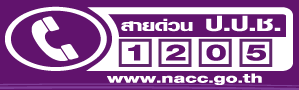 								ลงชื่อ					          ผู้ยื่นบัญชีบทกำหนดโทษผู้มีหน้าที่ยื่นบัญชีทรัพย์สินและหนี้สิน ที่คณะกรรมการ ป.ป.ช. กำหนด  
ผู้ใดจงใจไม่ยื่นบัญชีรายการทรัพย์สินและหนี้สินและเอกสารประกอบ 
ต่อคณะกรรมการ ป.ป.ช. ภายในเวลาที่กฎหมายกำหนด หรือจงใจยื่นบัญชีแสดงรายการทรัพย์สินหรือหนี้สินด้วยข้อความอันเป็นเท็จ หรือปกปิดข้อเท็จจริงที่ควรแจ้งให้ทราบ และมีพฤติการณ์อันควรเชื่อได้ว่ามีเจตนาไม่แสดงที่มาแห่งทรัพย์สิน
หรือหนี้สิน ต้องระวางโทษจำคุกไม่เกินหกเดือน หรือปรับไม่เกินหนึ่งหมื่นบาท 
หรือทั้งจำทั้งปรับ ตำแหน่งหน่วยงาน / ที่ตั้งวันที่เข้ารับตำแหน่งระยะเวลาดำรงตำแหน่ง (ปี พ.ศ.)ตำแหน่งหน่วยงาน / ที่ตั้งหมายเหตุปัจจุบัน – พ.ศ. 2554กรรมการผู้จัดการบริษัทรักการดี จำกัด / เลขที่ 200 ต.ตลาดขวัญ อ.เมือง จ.นนทบุรี 110002557 - 2560ประธานกรรมการองค์การตลาดเลขที่ 51/47 แขวงตลิ่งชัน เขตตลิ่งชันกรุงเทพ 10270ตำแหน่งหน่วยงาน / ที่ตั้งหมายเหตุลำดับที่ชื่อ-ชื่อสกุลอายุที่อยู่  และ สถานศึกษา / ที่ทำงาน1................................................................................        .........ที่อยู่.........................................................................................……………………..………………………………………………………………สถานศึกษา.............................................................................ที่ทำงาน..................................................................................2................................................................................        .........ที่อยู่.........................................................................................……………………..………………………………………………………………สถานศึกษา.............................................................................ที่ทำงาน..................................................................................3................................................................................        .........ที่อยู่.........................................................................................……………………..………………………………………………………………สถานศึกษา.............................................................................ที่ทำงาน..................................................................................4................................................................................        .........ที่อยู่.........................................................................................……………………..………………………………………………………………สถานศึกษา.............................................................................ที่ทำงาน..................................................................................5................................................................................        .........ที่อยู่.........................................................................................……………………..………………………………………………………………สถานศึกษา.............................................................................ที่ทำงาน..................................................................................ลำดับที่ชื่อ-ชื่อสกุลอายุที่อยู่  และ ที่ทำงาน1......................................................................................ที่อยู่.........................................................................................……………………..………………………………………………………………ที่ทำงาน..................................................................................…………………………………………………………………………………….2......................................................................................ที่อยู่.........................................................................................……………………..………………………………………………………………ที่ทำงาน..................................................................................…………………………………………………………………………………….3......................................................................................ที่อยู่.........................................................................................……………………..………………………………………………………………ที่ทำงาน..................................................................................…………………………………………………………………………………….4......................................................................................ที่อยู่.........................................................................................……………………..………………………………………………………………ที่ทำงาน..................................................................................…………………………………………………………………………………….5......................................................................................ที่อยู่.........................................................................................……………………..………………………………………………………………ที่ทำงาน..................................................................................…………………………………………………………………………………….6......................................................................................ที่อยู่.........................................................................................……………………..………………………………………………………………ที่ทำงาน..................................................................................…………………………………………………………………………………….7......................................................................................ที่อยู่.........................................................................................……………………..………………………………………………………………ที่ทำงาน..................................................................................…………………………………………………………………………………….ลำดับที่จำนวนเงินบาทกรณีถือครองเงินตราต่างประเทศกรณีถือครองเงินตราต่างประเทศกรณีถือครองเงินตราต่างประเทศของของของลำดับที่จำนวนเงินบาทสกุลเงินจำนวนเงินตามสกุลเงินอัตราแลกเปลี่ยน(บาท/หน่วย)ผย.คส.บ.1300,000.----2350,000.-USD10,000.-35คำอธิบายรายการเงินสดตัวอย่างเอกสารประกอบเงินสด  หมายถึง  เงินสดในมือรวมกันตั้งแต่สามแสนบาทขึ้นไป ทั้งในรูปของธนบัตร เหรียญกษาปณ์ หรือรายการที่เทียบเท่าเงินสด เช่น แคชเชียร์เช็ค ตั๋วแลกเงิน ธนาณัติ เป็นต้น      กรณีที่ถือสกุลเงินตราต่างประเทศให้เทียบเป็นสกุลเงินบาท โดยใช้อัตราแลกเปลี่ยนอ้างอิงจากธนาคารแห่งประเทศไทยณ วันที่มีหน้าที่แสดงรายการทรัพย์สินและหนี้สิน      กรณีถือครองเงินสดรวมกันตั้งแต่สองล้านบาทขึ้นไป ให้ชี้แจงเหตุผลของการถือครองด้วย- กรณีเป็นรายการที่เทียบเท่าเงินสด ให้แสดง สำเนาแคชเชียร์เช็ค หรือตั๋วแลกเงิน หรือธนาณัติ เป็นต้นคำอธิบายรายการเงินฝากตัวอย่างเอกสารประกอบเงินฝาก  หมายถึง  เงินฝากในสถาบันการเงิน รวมถึง 
สลากออมทรัพย์ บัตรเงินฝากในสถาบันการเงิน- สถาบันการเงิน  หมายถึง  ธนาคาร (ธนาคารพาณิชย์และธนาคารของรัฐทุกแห่ง) และสถาบันการเงินอื่น เช่น บริษัทเงินทุน 
บริษัทเครดิตฟองซิเอร์ สหกรณ์ออมทรัพย์ กลุ่มออมทรัพย์ชุมชน เป็นต้น - สำเนาสมุดคู่ฝากที่ปรากฏชื่อบัญชี เลขที่บัญชีและยอดคงเหลือ ณ วันที่แสดงรายการทรัพย์สินและหนี้สิน หากยอดเงินฝากคงเหลือไม่ตรงในวันดังกล่าว ให้ใช้สำเนาสมุดคู่ฝากที่ปรากฏยอดรายการก่อนและหลังวันแสดงรายการทรัพย์สินและหนี้สิน หรือสำเนาสมุดคู่ฝากที่ปรากฏยอดรายการก่อนวันที่มีหน้าที่แสดงรายการทรัพย์สินและหนี้สิน พร้อมรับรองว่ารายการเงินฝากไม่มีการเคลื่อนไหวจนถึงวันที่มีหน้าที่แสดงรายการทรัพย์สินและหนี้สิน หรือ- สำเนาหนังสือรับรองยอดเงินฝากคงเหลือ ณ วันที่มีหน้าที่แสดงรายการทรัพย์สินและหนี้สิน หรือ- รายการเคลื่อนไหวทางบัญชี (STATEMENT) ของเดือนที่มีหน้าที่      แสดงรายการทรัพย์สินและหนี้สิน- สำเนาสลากออมทรัพย์ หรือสำเนาบัตรเงินฝาก - กรณีมีเงินฝากในสถาบันการเงินอื่น ที่ไม่มีสมุดคู่ฝาก ให้แสดงสำเนาหนังสือรับรองยอดเงินฝากคงเหลือ หรือหลักฐานอื่นใด ที่แสดงยอดเงินฝากคงเหลือ ณ วันที่มีหน้าที่แสดงรายการทรัพย์สินและหนี้สินลำดับที่สถาบันการเงิน / สาขาเลขที่บัญชีจำนวนเงินของของของลำดับที่สถาบันการเงิน / สาขาเลขที่บัญชีจำนวนเงินผย.คส.บ.1ธ.ไทยพาณิชย์ สาขาเทเวศร์020-2-12345-0701,000.452ธ.กรุงไทย (บัตรเงินฝาก)0 2000 656/12211,000,0003สลากออมสิน จำนวน 500 หน่วย265983225,0004ตั๋วสัญญาใช้เงิน บริษัทเงินทุน นครไทย จำกัด11/12345500,0005ธ.กรุงเทพ สาขาบางซื่อ132-0-67823-173,261.386สหกรณ์ออมทรัพย์มหาวิทยาลัยธรรมศาสตร์ จำกัด0001278800,0007ธ.กรุงไทย สาขาย่อยธรรมศาสตร์รังสิต523-2-26666-53,000,0008ธ.กรุงเทพ สาขาบางซื่อ132-0-72271-157,000.149ธ.ออมสิน สาขาทำเนียบรัฐบาล02-0097-62679-2100,000คำอธิบายรายการเงินลงทุนตัวอย่างเอกสารประกอบเงินลงทุน  หมายถึง  เงินลงทุนในหลักทรัพย์รัฐบาลและที่รัฐบาล            ค้ำประกัน หลักทรัพย์จดทะเบียนและรับอนุญาต หลักทรัพย์และ          เงินลงทุนอื่น- หลักทรัพย์รัฐบาลและที่รัฐบาลค้ำประกัน หมายถึง หลักทรัพย์ที่รัฐบาลหรือหน่วยงานของรัฐออกให้ เช่น พันธบัตรรัฐบาล พันธบัตรธนาคารอาคารสงเคราะห์ พันธบัตรออมทรัพย์ช่วยชาติ เป็นต้น- หลักทรัพย์จดทะเบียนและรับอนุญาต หมายถึง หลักทรัพย์ของบริษัทที่จดทะเบียนและได้รับอนุญาตให้ทำการ ซื้อ - ขาย ในตลาดหลักทรัพย์แห่งประเทศไทย เช่น หุ้นสามัญ หุ้นบุริมสิทธิ หุ้นกู้ หน่วยลงทุน สิทธิที่จะซื้อหุ้น/หุ้นกู้/หน่วยลงทุนหรือตราสารอื่นใดที่คณะกรรมการกำกับหลักทรัพย์และตลาดหลักทรัพย์กำหนด กองทุนรวม กองทรัสต์ เป็นต้น- หลักทรัพย์และเงินลงทุนอื่น หมายถึง หลักทรัพย์ของบริษัทที่มิได้ทำการซื้อ - ขาย ในตลาดหลักทรัพย์แห่งประเทศไทย เงินลงทุน    ในห้างหุ้นส่วน หรือกิจการค้าอื่น ๆ ที่ดำเนินธุรกิจเป็นส่วนตัว เช่น  หุ้นบุริมสิทธิ หุ้นสามัญ หุ้นกู้ กิจการเลี้ยงสัตว์เพื่อการค้า การลงทุนทางการเกษตร กิจการร้านค้าขายของชำ  เป็นต้น- สำเนาพันธบัตร- สำเนาหลักทรัพย์- สำเนาใบสำคัญแสดงสิทธิ (Warrant) ที่จะซื้อหุ้นกู้/หน่วยลงทุน - สำเนาหนังสือรับรองของบริษัทหลักทรัพย์หรือนายทะเบียนหลักทรัพย์ (Broker) หรือศูนย์รับฝากหลักทรัพย์ ณ วันที่มีหน้าที่แสดงรายการทรัพย์สินและหนี้สิน- สำเนาหลักทรัพย์หรือสำเนาหนังสือรับรองของบริษัท หรือ สำเนาบัญชีรายชื่อผู้ถือหุ้น (แบบ บอจ.5)- สำเนาหนังสือรับรองของห้างหุ้นส่วนหรือหลักฐานการเป็นหุ้นส่วน- สำเนาหลักฐานแสดงการเป็นผู้รับประโยชน์ในทรัสต์- กรณีหุ้นในสหกรณ์ออมทรัพย์ ให้ใช้หนังสือรับรองจากสหกรณ์ออมทรัพย์ ณ วันที่มีหน้าที่แสดงรายการทรัพย์สินและหนี้สิน หรือสำเนาใบเสร็จรับเงินจากสหกรณ์ออมทรัพย์ที่ระบุจำนวนหุ้น - กรณีเป็นกิจการค้าอื่นที่ดำเนินธุรกิจเป็นส่วนตัวให้ระบุสถานที่ดำเนินกิจการ พร้อมทั้งภาพถ่ายสถานที่ดำเนินกิจการ สำเนาทะเบียนพาณิชย์ (ถ้ามี) และบัญชีรายการทรัพย์สิน (ถ้ามี)- กรณีเป็นกิจการเลี้ยงสัตว์เพื่อการค้า การลงทุนทางการเกษตร ให้ระบุสถานที่ดำเนินกิจการ พร้อมทั้งภาพถ่ายสถานที่ดำเนินกิจการ และบัญชีรายการทรัพย์สิน หรืออุปกรณ์เครื่องมือทางการเกษตร เช่น เครื่องสีข้าว เครื่องเพาะกล้า เครื่องเกี่ยวนวดข้าว เป็นต้น- หลักฐานอื่นใด ที่แสดงยอดเงินลงทุนคงเหลือ ณ วันที่มีหน้าที่แสดงรายการทรัพย์สินและหนี้สินลำดับที่ประเภทเงินลงทุนจำนวนหน่วยวัน / เดือน / ปี ที่ได้มามูลค่า ณ วันที่มีหน้าที่แสดงรายทรัพย์สินและหนี้สินของของของลำดับที่ประเภทเงินลงทุนจำนวนหน่วยวัน / เดือน / ปี ที่ได้มามูลค่า ณ วันที่มีหน้าที่แสดงรายทรัพย์สินและหนี้สินผย.คส.บ.1พันธบัตรรัฐบาล ในปีงบประมาณ2 ธ.ค. 25581,000,000พ.ศ. 25592บริษัท บางจากปิโตรเลียม จำกัด(มหาชน)2,337,0003บริษัท รักการดี จำกัด50,00029 ม.ค. 2551500,0004สหกรณ์ออมทรัพย์มหาวิทยาลัยธรรมศาสตร์12,600126,0005บริษัท การบินไทย จำกัด(มหาชน)100,0002,561,000คำอธิบายรายการเงินให้กู้ยืมตัวอย่างเอกสารประกอบเงินให้กู้ยืม  หมายถึง  เงินที่ให้บุคคลหรือนิติบุคคลกู้ยืม- สำเนาหนังสือหรือสัญญากู้ยืมเงิน หรือหลักฐานอื่นที่แสดงการให้กู้ยืมเงิน เช่น สำเนาหนังสือรับสภาพหนี้ของลูกหนี้สำเนาหลักฐานการจดทะเบียนนิติกรรม สำเนาหลักประกัน เป็นต้น (กรณีให้นิติบุคคลกู้ยืมเงิน ให้แนบสำเนางบการเงินประจำปี และเอกสารประกอบงบการเงินที่ปรากฏรายการเงินกู้ของนิติบุคคลนั้นประกอบด้วย)- กรณีไม่มีหลักฐานการกู้ยืม ให้จัดทำเอกสารที่ระบุชื่อและชื่อสกุล ที่อยู่ปัจจุบันที่ติดต่อได้สะดวกของลูกหนี้ พร้อมสำเนาบัตรประจำตัวประชาชนของลูกหนี้ โดยระบุยอดหนี้คงเหลือ ซึ่งแสดงยอดเงินต้นพร้อมดอกเบี้ย ณ วันที่มีหน้าที่แสดงรายการทรัพย์สินและหนี้สินลำดับที่ชื่อและชื่อสกุลผู้กู้ยืมที่อยู่ / อาชีพ ผู้กู้ยืมวัน/เดือน/ปีที่ให้กู้ยืมจำนวนเงินจำนวนเงินของของของลำดับที่ชื่อและชื่อสกุลผู้กู้ยืมที่อยู่ / อาชีพ ผู้กู้ยืมวัน/เดือน/ปีที่ให้กู้ยืมจำนวนเงินกู้
ตามสัญญายอดหนี้คงเหลือผย.คส.บ. 1นายขยัน ยาจัยมากเลขที่ 671 ต.ทับมา1 มี.ค. 58500,000300,000อ.เมือง จ.ระยองอาชีพทำสวนคำอธิบายรายการที่ดินตัวอย่างเอกสารประกอบที่ดิน  หมายถึง  ที่ดินที่มีเอกสารแสดงกรรมสิทธิ์ หรือมีสิทธิครอบครองตามกฎหมาย- สำเนาโฉนดที่ดิน หรือสำเนาเอกสารแสดงสิทธิครอบครองที่ดิน เช่น แบบแจ้งการครอบครองที่ดิน (ส.ค.1) ,ใบจอง (น.ส. 2) ,หนังสือรับรองการทำประโยชน์ (น.ส.3 น.ส.3 ก. และ น.ส.3 ข) ,ใบไต่สวน (น.ส. 5) ,หนังสือแสดงการทำประโยชน์ ซึ่งออกให้แก่สมาชิกนิคมสหกรณ์ (ก.ส.น. 5) ,หนังสือแสดงการทำประโยชน์ ซึ่งออกให้แก่สมาชิกนิคมสร้างตนเอง (น.ค. 3) ,หนังสืออนุญาตให้เข้าทำประโยชน์ในเขตปฏิรูปที่ดิน (ส.ป.ก.4-01) เป็นต้น- สำเนาสัญญาซื้อขาย (ถ้ามี)ลำดับที่ประเภทเอกสารสิทธิ์เลขที่ที่ตั้งเนื้อที่เนื้อที่เนื้อที่ว/ด/ปที่ได้มาการได้มามูลค่าปัจจุบัน(โดยประมาณ)ของของของลำดับที่ประเภทเอกสารสิทธิ์เลขที่ตำบล/อำเภอ/จังหวัดไร่งานตร.ว.ว/ด/ปที่ได้มาการได้มามูลค่าปัจจุบัน(โดยประมาณ)ผย.คส.บ.1โฉนด01001ต.จิตรลดา อ.ดุสิต123518พ.ย.42ให้10,000,000กรุงเทพฯ2น.ส.3ก4445ต.เขี่อนผาก802555พ.ค.55ซื้อ8,357,530อ.พร้าว จ.เชียงใหม่3โฉนด0123ต.มาบตาพุด420920มิ.ย.38ซื้อ2,700,000อ.เมือง จ.ระยองคำอธิบายรายการโรงเรือนและสิ่งปลูกสร้าง  ตัวอย่างเอกสารประกอบโรงเรือนและสิ่งปลูกสร้าง  หมายถึง  บ้านที่พักอาศัย และสิ่งปลูกสร้างอื่น เช่น บ้านเดี่ยว บ้านแฝด ทาวน์เฮาส์ ห้องชุด ตึกแถว ห้องแถว เรือนแถว โกดังเก็บของ เรือนแพแถว แพหรือเรือ ซึ่งจอดเป็นประจำและใช้เป็นที่อยู่ประจำ เป็นต้น- กรณีโรงเรือนและสิ่งปลูกสร้างอื่นที่มีเลขที่ทะเบียนบ้าน ให้แนบภาพถ่ายสำเนาทะเบียนบ้าน พร้อมระบุว่าปลูกสร้างบนที่ดินแปลงใดและของบุคคลใด หรือหนังสือแสดงกรรมสิทธิ์ห้องชุด- กรณีโรงเรือนและสิ่งปลูกสร้างอื่นไม่มีเลขที่ทะเบียนบ้าน ให้แนบภาพถ่ายสี พร้อมระบุว่าปลูกสร้างบนที่ดินแปลงใด และของบุคคลใดลำดับที่ประเภท / ลักษณะสิ่งปลูกสร้างเลขที่ที่ตั้งปลูกสร้างบนเอกสารสิทธิ์
(เลขที่)ว/ด/ปที่ได้มาการได้มามูลค่าปัจจุบัน(โดยประมาณ)ของของของลำดับที่ประเภท / ลักษณะสิ่งปลูกสร้างเลขที่ตำบล/อำเภอ/จังหวัดปลูกสร้างบนเอกสารสิทธิ์
(เลขที่)ว/ด/ปที่ได้มาการได้มามูลค่าปัจจุบัน(โดยประมาณ)ผย.คส.บ.1บ้านพักตึก1/1ถ.พิษณุโลก แขวง0100118พ.ย.42ให้3,555,0003 ชั้นจิตรลดา เขตดุสิตกรุงเทพฯ2ห้องชุด11/169ชิมพะยาคอนโด250124ก.ย.48ซื้อ600,000ต.ตลาดขวัญอ.ปากเกร็ดจ.นนทบุรี3บ้านพัก11/22ถ.เลี่ยงเมือง01232มิ.ย.45ปลูก267,000ชั้นเดียวอ.มาบตาพุด สร้างเองอ.เมือง จ.ระยองคำอธิบายรายการยานพาหนะตัวอย่างเอกสารประกอบยานพาหนะ  หมายถึง  ยานพาหนะต่าง ๆ เช่น รถจักรยานยนต์ รถยนต์ รถบรรทุก รถเพื่อใช้งานทางการเกษตร  เรือยนต์ เครื่องบินส่วนบุคคล เป็นต้น- สำเนาทะเบียน หรือคู่มือการจดทะเบียนยานพาหนะ เช่น สำเนาทะเบียนรถยนต์ สำเนาทะเบียนรถจักรยานยนต์ ใบอนุญาตใช้เรือ ใบสำคัญจดทะเบียน(อากาศยาน) เป็นต้น- เอกสารอื่นที่แสดงกรรมสิทธิ์หรือสิทธิครอบครอง- กรณียานพาหนะเก่า ไม่มีสำเนาจดทะเบียน หรือเอกสารอื่นใด ให้แนบภาพถ่ายสี พร้อมระบุว่าเป็นยานพาหนะประเภทใด และของบุคคลใดลำดับที่ประเภทหมายเลขทะเบียนจังหวัดวัน / เดือน / ปี ที่ได้มามูลค่าปัจจุบัน(โดยประมาณ)ของของของลำดับที่ประเภทหมายเลขทะเบียนจังหวัดวัน / เดือน / ปี ที่ได้มามูลค่าปัจจุบัน(โดยประมาณ)ผย.คส.บ.1รถยนต์นั่งส่วนบุคคลฎถ 8181กรุงเทพฯ14 ก.พ. 563,300,000ยี่ห้อ Mercedes Benz รุ่นW207 E-200 CoupeFacelift AMG 2รถจักรยานยนต์ ฮอนด้าบมธ 989กรุงเทพฯ9 ส.ค. 60220,000รุ่น CB500X 3รถยนต์ Lexus NX200hตษ 5445กรุงเทพฯ8 เม.ย. 622,930,000คำอธิบายรายการสิทธิและสัมปทานตัวอย่างเอกสารประกอบสิทธิและสัมปทาน หมายถึง สิทธิในทรัพย์สินทางปัญญา และการที่รัฐอนุญาตให้เอกชนจัดทำประโยชน์เกี่ยวกับบริการสาธารณะ หรือทรัพยากรธรรมชาติ จนถึงสิทธิที่รัฐ หรือเอกชนรับรอง และสามารถคำนวณเป็นตัวเงินได้ เช่น สิทธิบัตร เครื่องหมายการค้า ลิขสิทธิ์
ในงานวรรณกรรม ศิลปกรรม สิทธิตามสัญญาสัมปทานต่าง ๆ 
สิทธิการเช่าที่ดิน สิทธิครอบครองทำประโยชน์ในที่ดินซึ่งไม่มีเอกสารสิทธิของทางราชการ สิทธิสมาชิกสนามกอล์ฟ ประกันชีวิต 
กองทุนบำเหน็จบำนาญข้าราชการ (กบข.) กองทุนสำรองเลี้ยงชีพ 
การจ้างปลูกสร้างโรงเรือน สัญญาจองซื้อบ้านหรือห้องชุด เป็นต้น- สำเนาหลักฐานการจดทะเบียนสิทธิบัตรหรือลิขสิทธิ์- สำเนาเอกสารแสดงสิทธิในการเป็นสมาชิกสโมสร หรือชมรม- สำเนาเอกสารแสดงสิทธิ เช่น สัญญาเช่า สัญญาจะซื้อจะขาย- ใบชำระภาษีที่ดิน หรือภาพถ่ายสีที่ดินที่ครอบครองทำประโยชน์- สำเนาหน้าสัญญากรมธรรม์ และเอกสารรับรองการชำระเบี้ยประกันที่ผ่านมา หรือมูลค่าเวนคืนกรมธรรม์ ณ วันที่มีหน้าที่แสดงรายการทรัพย์สินและหนี้สิน- สำเนาใบแจ้งยอดเงินสมาชิกประจำปี กองทุนบำเหน็จบำนาญข้าราชการ (กบข.) - สำเนาใบรับรอง/ใบแจ้งยอดเงินกองทุนสำรองเลี้ยงชีพ- สำเนาสัญญาจ้างปลูกสร้างโรงเรือนฯ และสำเนาหลักฐานการจ่ายหรือรับเงินของผู้รับจ้าง หรือสัญญาจองซื้อห้องชุด หรือสัญญาจองซื้อบ้านลำดับที่ประเภทวัน / เดือน / ปีที่ได้มาวัน / เดือน / ปีที่สิ้นสุดมูลค่าของของของลำดับที่ประเภทวัน / เดือน / ปีที่ได้มาวัน / เดือน / ปีที่สิ้นสุดมูลค่าผย.คส.บ.1สัญญาเช่าที่ดิน การรถไฟแห่ง25 ตุลาคม 255524 ตุลาคม 25651,000,000ประเทศไทย เลขที่ 234/2556คำอธิบายรายการทรัพย์สินอื่นตัวอย่างเอกสารประกอบทรัพย์สินอื่น  หมายถึง ทรัพย์สินอื่นของผู้ยื่น คู่สมรส และบุตรที่ยังไม่บรรลุนิติภาวะแต่ละราย นอกจากทรัพย์สินที่ระบุในรายการที่ 1 - 8 โดยแยกประเภททรัพย์สินอื่น ดังนี้    (1)  อัญมณี เครื่องประดับ มูลค่ารวมกันตั้งแต่สองแสนบาทขึ้นไป    (2)  ทองคำ มูลค่ารวมกันตั้งแต่สองแสนบาทขึ้นไป    (3)  อาวุธปืน มูลค่ารวมกันตั้งแต่สองแสนบาทขึ้นไป    (4)  นาฬิกา มูลค่ารวมกันตั้งแต่สองแสนบาทขึ้นไป    (5)  งานศิลปะ โบราณวัตถุ พระเครื่อง พระบูชา หรือวัตถุมงคล          มูลค่ารวมกันตั้งแต่สองแสนบาทขึ้นไป    (6)  ทรัพย์สินอื่นนอกจากประเภททรัพย์สิน (1) – (5)          ที่มีมูลค่าต่อชิ้นตั้งแต่สองแสนบาทขึ้นไป- ภาพถ่ายสี พร้อมบัญชีแสดงรายละเอียด - ใบรับรองคุณภาพสินค้า หรือใบสำคัญแสดงการซื้อหรือใบทะเบียนสินค้า (ถ้ามี) และแสดงมูลค่าปัจจุบันของทรัพย์สินแต่ละรายการ - ใบอนุญาตให้มีและใช้อาวุธปืนและเครื่องกระสุนปืน (แบบ ป.4)ลำดับที่รายการจำนวนหน่วยวัน / เดือน / ปีที่ได้มามูลค่าปัจจุบัน(โดยประมาณ)ของของของลำดับที่รายการจำนวนหน่วยวัน / เดือน / ปีที่ได้มามูลค่าปัจจุบัน(โดยประมาณ)ผย.คส.บ.1แหวนทอง10 วง360,0002สร้อยคอทองคำ น้ำหนักรวม 20 บาท5 เส้น440,0003นาฬิกา3 เรือน1,200,0004อาวุธปืน5 กระบอก300,0005ชุดเครื่องประดับเพชร2 ชุด1,900,0006กำไลทองคำ6 วง750,0007แหวนเพชร10 วง500,0008นาฬิกา5 เรือน630,0009ทองคำแท่ง (30 บาท)6 แท่ง660,000คำอธิบายรายการเงินเบิกเกินบัญชี  ตัวอย่างเอกสารประกอบเงินเบิกเกินบัญชี  หมายถึง  เงินเบิกเกินบัญชีจากธนาคาร หนี้ค้างชำระบัตรเครดิตทุกประเภทรวมกันตั้งแต่ห้าหมื่นบาทขึ้นไป- สำเนาสมุดคู่ฝากที่ปรากฏชื่อบัญชี เลขที่บัญชี และยอดหนี้คงเหลือ ณ วันที่มีหน้าที่แสดงรายการทรัพย์สินและหนี้สิน หากยอดหนี้คงเหลือไม่ตรงในวันดังกล่าว ให้สำเนาสมุดคู่ฝากที่ปรากฏยอดหนี้รายการก่อนและหลังวันที่แสดงรายการทรัพย์สินและหนี้สิน หรือ- รายการเคลื่อนไหวทางบัญชี (Statement) ของเดือนที่มีหน้าที่แสดงรายการทรัพย์สินและหนี้สิน หรือ- สำเนาสัญญาเงินเบิกเกินบัญชี (O/D) หรือสำเนาหนังสือรับรองยอดหนี้คงเหลือ ซึ่งแสดงยอดเงินต้นพร้อมดอกเบี้ย ณ วันที่มีหน้าที่แสดงรายการทรัพย์สินและหนี้สิน มิใช่วงเงินเบิกเกินบัญชีตามสัญญา - สำเนาใบแจ้งหนี้บัตรเครดิต ทั้งนี้ใบแจ้งหนี้บัตรเครดิต จะออกให้เป็นรายเดือน ให้ใช้เดือนก่อนหน้าวันที่มีหน้าที่แสดงรายการทรัพย์สินและหนี้สิน หรืออนุโลมให้ใช้เดือนที่มีหน้าที่แสดงรายการทรัพย์สินและหนี้สิน- หลักฐานอื่นใด ที่แสดงยอดหนี้เงินเบิกเกินบัญชีคงเหลือ ณ วันที่มีหน้าที่แสดงรายการทรัพย์สินและหนี้สินลำดับที่สถาบันการเงิน / สาขาเลขที่บัญชี / เลขที่บัตรเครดิตยอดหนี้คงเหลือของของของลำดับที่สถาบันการเงิน / สาขาเลขที่บัญชี / เลขที่บัตรเครดิตยอดหนี้คงเหลือผย.คส.บ.1ธนาคารกรุงเทพ บางลำพู116-3-67520-052,780.532ธนาคารกรุงเทพ บางซื่อ132-3-61111-050,000.00คำอธิบายรายการเงินกู้จากธนาคารและสถาบันการเงินอื่น  ตัวอย่างเอกสารประกอบเงินกู้จากธนาคารและสถาบันการเงินอื่น  หมายถึง เงินกู้ทุกประเภทจากธนาคารและสถาบันการเงินอื่นที่ค้างชำระ สถาบันการเงินอื่น เช่น สหกรณ์ออมทรัพย์ บริษัทเงินทุนหลักทรัพย์ บริษัทประกันภัย และบริษัทประกันชีวิต บริษัทเครดิตฟองซิเอร์ โรงรับจำนำ เป็นต้น- สำเนาหนังสือหรือสัญญากู้ยืมเงิน และสำเนาหนังสือรับรองยอดหนี้คงเหลือ ซึ่งแสดงยอดเงินต้นพร้อมดอกเบี้ย ณ วันที่มีหน้าที่แสดงรายการทรัพย์สินและหนี้สิน หรือ- สำเนาใบเสร็จชำระหนี้ หรือใบแจ้งหนี้ที่ระบุยอดหนี้คงเหลือ ณ วันที่มีหน้าที่แสดงรายการทรัพย์สินและหนี้สิน ทั้งนี้ ใบแจ้งหนี้ หรือใบเสร็จชำระหนี้ จะออกให้เป็นรายเดือน ให้ใช้เดือนก่อนหน้าวันที่มีหน้าที่แสดงรายการทรัพย์สินและหนี้สิน หรืออนุโลมให้ใช้เดือนที่มีหน้าที่แสดงรายการทรัพย์สินและหนี้สิน- หลักฐานอื่นใด ที่แสดงยอดหนี้เงินกู้คงเหลือ ณ วันที่มีหน้าที่แสดงรายการทรัพย์สินและหนี้สินลำดับที่สถาบันการเงินอื่น / สาขาวัน / เดือน / ปี
ที่ทำสัญญาจำนวนเงินจำนวนเงินของของของลำดับที่สถาบันการเงินอื่น / สาขาวัน / เดือน / ปี
ที่ทำสัญญาจำนวนเงินกู้
ตามสัญญายอดหนี้คงเหลือผย.คส.บ.1บริษัทเงินทุนเกียรติไทย จำกัด25 มี.ค. 25485,000,0003,441,100.842ธนาคารกรุงเทพ บางลำพู15 ส.ค 255015,000,00012,510,019.273สหกรณ์ออมทรัพย์มหาวิทยาลัย1 ต.ค 2561250,000201,200ธรรมศาสตร์ จำกัดคำอธิบายรายการหนี้สินที่มีหลักฐานเป็นหนังสือตัวอย่างเอกสารประกอบหนี้สินที่มีหลักฐานเป็นหนังสือ  หมายถึง  หนี้สินหรือเงินกู้ที่มีหลักฐานเป็นหนังสือจากบุคคลหรือนิติบุคคลที่มิใช่ธนาคารและสถาบันการเงินอื่น เช่น บริษัท ห้างหุ้นส่วนจำกัด กองทุนหมู่บ้าน เป็นต้น รวมถึงหนี้สินจากการเช่าซื้อยานพาหนะด้วย- สำเนาหนังสือหรือสัญญากู้ยืมเงิน และสำเนาหนังสือรับรองยอดหนี้คงเหลือ ซึ่งแสดงยอดเงินต้นพร้อมดอกเบี้ย ณ วันที่มีหน้าที่แสดงรายการทรัพย์สินและหนี้สิน หรือ- สำเนาใบเสร็จชำระหนี้ หรือใบแจ้งหนี้ที่ระบุยอดหนี้คงเหลือ ณ วันที่มีหน้าที่แสดงรายการทรัพย์สินและหนี้สิน ทั้งนี้ ใบแจ้งหนี้ หรือใบเสร็จชำระหนี้ จะออกให้เป็นรายเดือนให้ใช้เดือนก่อนหน้าวันที่มีหน้าที่แสดงรายการทรัพย์สินและหนี้สิน หรืออนุโลมให้ใช้เดือนที่มีหน้าที่ยื่นบัญชี หรือ- กรณีเป็นหนี้เช่าซื้อยานพาหนะ ให้ใช้สำเนาสัญญาเช่าซื้อ และสำเนาหนังสือรับรองยอดหนี้คงเหลือ หรือสำเนาใบเสร็จชำระหนี้ค่างวดรถที่แสดงยอดหนี้คงเหลือ ณ วันที่มีหน้าที่แสดงรายการทรัพย์สินและหนี้สิน-  สำเนาหลักฐานอื่นใด ที่แสดงถึงการเป็นหนี้ และยอดหนี้คงเหลือ ณ วันที่มีหน้าที่แสดงรายการทรัพย์สินและหนี้สินคำอธิบายรายการหนี้สินอื่นตัวอย่างเอกสารประกอบหนี้สินอื่น  หมายถึง  หนี้สินอื่นนอกเหนือจากที่ระบุในรายการที่ 1 - 3 เช่น หนี้สินจากการกู้ยืมโดยมิได้ทำสัญญา หนี้สินตามคำพิพากษา  เป็นต้น- ให้จัดทำเอกสารที่ระบุชื่อและชื่อสกุล ที่อยู่ปัจจุบันที่ติดต่อได้สะดวกของเจ้าหนี้ พร้อมแสดงยอดเงินกู้คงเหลือ (เงินต้นพร้อมดอกเบี้ย) ณ วันที่แสดงรายการทรัพย์สินและหนี้สิน
- สำเนาคำพิพากษา- สำเนาหลักฐานอื่นใด ที่แสดงถึงการเป็นหนี้ และแสดงยอดหนี้คงเหลือ ณ วันที่มีหน้าที่แสดงรายการทรัพย์สินและหนี้สินลำดับที่ชื่อและชื่อสกุลผู้ให้กู้ที่อยู่ผู้ให้กู้วัน / เดือน / ปี ที่ทำสัญญาจำนวนเงินจำนวนเงินของของของลำดับที่ชื่อและชื่อสกุลผู้ให้กู้ที่อยู่ผู้ให้กู้วัน / เดือน / ปี ที่ทำสัญญาจำนวนเงินกู้
ตามสัญญายอดหนี้คงเหลือผย.คส.บ.1บริษัทกรุงไทย848 ถ.พิบูลสงคราม 8 เม.ย. 622,400,0002,305,584.75ออโต้ลีส จำกัดต.สวนใหญ่ อ.เมือง สาขานนทุบรีจ. นนทบุรี 11000ลำดับที่ชื่อและชื่อสกุลผู้ให้กู้ / เจ้าหนี้ที่อยู่ผู้ให้กู้ วัน / เดือน / ปีที่กู้ยอดหนี้คงเหลือของของของลำดับที่ชื่อและชื่อสกุลผู้ให้กู้ / เจ้าหนี้ที่อยู่ผู้ให้กู้ วัน / เดือน / ปีที่กู้ยอดหนี้คงเหลือผย.คส.บ.1นายตั้งใจ ปราบทุจริต10/89 ถ.พระราม 6 สามเสนใน15 พ.ค. 60500,000พญาไทย กรุงเทพฯ 10400ลำดับที่รายการเอกสารจำนวน(แผ่น)1สำเนาแบบแสดงรายการภาษีเงินได้บุคคลธรรมดาในรอบปีภาษีที่ผ่านมา (ภ.ง.ด. 90, 91) 62เอกสารประกอบประเภทรายการทรัพย์สินเอกสารประกอบประเภทรายการทรัพย์สิน(1) เงินสด-(2) เงินฝาก25(3) เงินลงทุน11(4) เงินให้กู้ยืม2(5) ที่ดิน8(6) โรงเรือนและสิ่งปลูกสร้าง5(7) ยานพาหนะ6(8) สิทธิและสัมปทาน3(9) ทรัพย์สินอื่น103เอกสารประกอบประเภทรายการหนี้สินเอกสารประกอบประเภทรายการหนี้สินเอกสารประกอบประเภทรายการหนี้สิน(1) เงินเบิกเกินบัญชี3(2) เงินกู้จากธนาคารและสถาบันการเงินอื่น7(3) หนี้สินที่มีหลักฐานเป็นหนังสือ2(4) หนี้สินอื่น14สำเนาเอกสารอื่น ๆ (อาทิ หนังสือหรือคำสั่งแต่งตั้ง หนังสือลาออก บัตรประจำตัวประชาชน 5ใบสำคัญจดทะเบียนสมรส ใบสำคัญการหย่า หนังสือสำคัญแสดงการเปลี่ยนชื่อตัว มรณบัตร เป็นต้น)5รวมเอกสารทั้งสิ้นรวมเอกสารทั้งสิ้น94